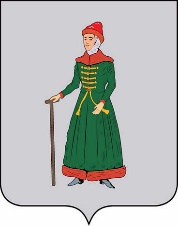 
АДМИНИСТРАЦИЯСТАРИЦКОГО МУНИЦИПАЛЬНОГО ОКРУГАТВЕРСКОЙ  ОБЛАСТИПОСТАНОВЛЕНИЕ30.12.2022                                            г. Старица                                                № 781Об утверждении  Положения о порядке установки памятников на территории Старицкого муниципального округа Тверской области          В соответствии с Федеральными законами от 6 октября 2003 года № 131-ФЗ «Об общих принципах организации местного самоуправления в Российской Федерации», от 25 июня 2002 года № 73-ФЗ «Об объектах культурного наследия (памятниках истории и культуры) народов Российской Федерации», в целях осуществления единой политики в области установки памятников на территории Старицкого муниципального округа Тверской области,Администрация Старицкого муниципального округа Тверской области ПОСТАНОВЛЯЕТ:1. Утвердить Положение о порядке  установки памятников на территории Старицкого муниципального округа Тверской области согласно приложению № 1.2. Создать комиссию по рассмотрению вопросов установки памятников на территории Старицкого муниципального округа Тверской области согласно приложению № 2. 3. Утвердить Положение о комиссии по рассмотрению вопросов установки памятников на территории Старицкого муниципального округа Тверской области согласно приложению № 3.4. Настоящее постановление вступает в силу с даты его подписания и подлежит размещению на официальном сайте Администрации Старицкого муниципального округа Тверской области в информационно-телекоммуникационной сети «Интернет». ГлаваСтарицкого муниципального округа                                                                          С.Ю. ЖуравлёвПриложение № 1к постановлению Администрации Старицкого муниципального округа от 30.12.2022 № 781ПОЛОЖЕНИЕО ПОРЯДКЕ УСТАНОВКИ ПАМЯТНИКОВ НА ТЕРРИТОРИИ  СТАРИЦКОГО МУНИЦИПАЛЬНОГО ОКРУГА  ТВЕРСКОЙ ОБЛАСТИ1. Общие положения1.1. Настоящее Положение разработано в соответствии с Федеральным законом от 06.10.2003 № 131-ФЗ «Об общих принципах организации местного самоуправления в Российской Федерации», Федеральным законом от 25.06.2002 № 73-ФЗ «Об объектах культурного наследия (памятниках истории и культуры) народов Российской Федерации», Уставом Старицкого муниципального округа Тверской области, и устанавливает основания и порядок установки памятников на территории Старицкого муниципального округа Тверской области.1.2. Настоящее Положение определяет:- критерии, являющиеся основаниями для принятия решений об увековечении памяти о выдающихся событиях в истории Старицкого муниципального округа, а также личностей, достижения и вклад которых в сфере их деятельности принесли значимую пользу Старицкому муниципальному округу, Тверской области и Государству;- порядок и условия установки памятников на территории Старицкого муниципального округа;- порядок финансирования работ по изготовлению и установке, а также ремонту, реставрации и воссозданию утраченных памятников на территории Старицкого муниципального округа;- порядок учета памятников, обязанности по их сохранению и поддержанию в эстетическом виде.1.3. Памятник - произведение монументального искусства, созданное для увековечения памяти о выдающейся личности или историческом событии. Наиболее распространённые виды памятников - скульптурная группа, статуя, бюст, триумфальная арка, колонна, обелиск и т. д. В архитектурном плане памятники организуют пространство, нередко памятники выполняют роль визуального центра площади или другого общественного пространства.2. Критерии для принятия решений об установке памятников 2.1. Критериями для принятия решений об установке памятников являются:1) наличие достоверных сведений, подтвержденных документально, о значимости события, которому посвящен памятник в истории Государства, Тверской области, Старицкого муниципального округа;2) наличие у гражданина официально признанных выдающихся заслуг и высокого профессионального мастерства в области развития экономики, культуры, образования и науки, здравоохранения, физической культуры и спорта, обеспечения экологической безопасности, охраны окружающей среды, правопорядка и общественной безопасности, военного дела, проведение в течение длительного времени активной общественной, благотворительной и иной деятельности, способствовавшей развитию  Старицкого муниципального округа, повышению его престижа и авторитета, и завоевавшим тем самым право на всеобщее уважение и благодарность жителей муниципального образования;3) примеры проявления особого героизма, мужества, смелости, отваги.2.2. Рассмотрение вопроса об установке памятника производится по истечении 3 лет со дня события или смерти лица, об увековечении памяти которого ходатайствуют инициаторы.2.3. На лиц, удостоенных звания Героя Советского Союза, Героя Российской Федерации, Героя Социалистического Труда, полных кавалеров ордена Славы, награжденных орденом "За заслуги перед Отечеством", орденом Трудовой Славы, орденом Мужества, лиц, погибших при исполнения воинского долга, ограничения по срокам обращения об установке памятника не распространяются.3. Порядок рассмотрения ходатайств об установке памятников3.1. С инициативой об установке памятника могут выступать органы государственной власти, органы местного самоуправления, общественные и религиозные объединения граждан, трудовые коллективы предприятий, учреждений, организаций различных форм собственности, а также инициативная группа физических лиц численностью не менее 20 человек.3.2. Письменное ходатайство об установке памятников и необходимые документы направляются на имя Главы Старицкого муниципального округа и передаются в Комиссию по рассмотрению вопросов об установке памятников на территории Старицкого муниципального округа (далее - Комиссия) для рассмотрения.3.3. Перечень документов, представляемых в комиссию:1) письменное обращение (ходатайство) с просьбой об увековечении памяти личности или события с обоснованием целесообразности установки памятника;2) историческая или историко-биографическая справка;3) копии документов, подтверждающих достоверность события или заслуги увековечиваемого лица;4) сведения о предполагаемом месте установки памятника с обоснованием его выбора (представляется фотография предполагаемого места);5) предложение по проекту (эскиз, макет) памятника;6) предложение по тексту надписи.4. Порядок рассмотрения ходатайств и принятия решений4.1. Ходатайства об установке памятников направляются на имя Главы Старицкого муниципального округа, затем передаются на рассмотрение Комиссии по рассмотрению вопросов об установке памятников на территории Старицкого муниципального округа (далее по тексту - Комиссия).Заседания Комиссии проводятся по мере поступления ходатайств об установке или реконструкции, переносе, демонтаже памятников. Комиссия рассматривает ходатайство и проверяет прилагаемые к нему документы в течение 20 календарных дней со дня его регистрации.4.2. Комиссия проводит всестороннее рассмотрение поступивших предложений и дает по ним официальное заключение для последующего рассмотрения и принятия решения Главой Старицкого муниципального округа.4.3. Место установки памятника должно быть согласовано с Администрацией Старицкого муниципального округа. В случае возникновения причин отказа в согласовании Администрация  направляет свое мотивированное мнение Комиссии и инициаторам.4.4. Проект, размеры, эскизные проекты размещения и оформления памятников согласовываются с Администрацией Старицкого муниципального округа.4.5. По проекту памятника может быть объявлен публичный конкурс или проведено публичное обсуждение в соответствии с законодательством Российской Федерации. Комиссия вправе провести опрос общественного мнения по рассматриваемым предложениям.4.6. При рассмотрении предложений Комиссия должна учитывать наличие (или отсутствие) других форм увековечения памяти события или лица. 4.7. В результате рассмотрения ходатайств Комиссия принимает одно из следующих решений:- поддержать ходатайство и рекомендовать Главе Старицкого муниципального округа принять решение об установке памятника;- рекомендовать ходатайствующей стороне увековечить память о событии или деятеле в других формах;- отклонить ходатайство и  направить обратившимся мотивированный отказ.4.8. При принятии положительного решения Комиссия представляет на рассмотрение Главе Старицкого муниципального округа проект решения об установке памятника.4.9. Комиссия оформляет протокол заседания, готовит решение комиссии и направляет свое решение Главе Старицкого муниципального округа для согласования. В случае согласования принятого комиссией решения, решение о согласовании установки памятника оформляется постановлением Администрации Старицкого муниципального округа (далее - постановление).4.10. В постановлении указываются: 4.10.1. вид памятника - скульптурная группа, статуя, бюст, триумфальная арка, колонна, обелиск и т. д.; 4.10.2. сведения о лице и (или) событии, подлежащем увековечиванию; 4.10.3. сведения о местоположении памятника; 4.10.4. срок установки;4.10.5. указание на собственника памятника, источник финансирования работ по проектированию, изготовлению, установке и обеспечению торжественного открытия памятника, а также дальнейшего его содержания;4.10.6. ответственное лицо.4.11. Постановление направляется заявителю и подлежит размещению на официальном сайте Администрации Старицкого муниципального округа в информационно-телекоммуникационной сети «Интернет».4.12. В случае если изготовление и установка памятника производятся за счет инициатора, и в установленные сроки не выполнены, Администрация Старицкого муниципального округа выносит постановление об отмене постановления об установке такого памятника.4.13. На основании постановления Администрации Старицкого муниципального округа памятники могут устанавливаться за счет средств бюджета Старицкого муниципального округа, областного бюджета (либо привлеченных внебюджетных средств), а также за счет средств ходатайствующей стороны в следующих случаях:- установка памятников Героям Советского Союза и полным кавалерам ордена Славы, погибшим в годы Великой Отечественной войны или умершим после войны, Героям России, погибшим при исполнении воинского долга и служебных обязанностей;- установка памятников выдающимся деятелям в государственной, общественной, политической, военной, производственной и хозяйственной сферах, науке, технике, литературе, искусстве, культуре и спорте, деятельность которых имела особое значение для истории города и Отечества;- установка памятников в память о событиях, имевших особое значение для истории, культуры и развития Старицкого муниципального округа.5. Архитектурно-художественные требования, предъявляемые к памятникам5.1. Архитектурно-художественное решение памятника не должно противоречить характеру места его установки, особенностям среды, в которую он привносится как новый элемент.5.2. При согласовании проекта и места установки памятника учитываются следующие требования:5.2.1. размещение памятника с учетом его панорамного восприятия.5.2.2. учет существующей градостроительной ситуации, окружающей застройки и размещение исходя из градостроительных возможностей. 5.3. Текст должен в лаконичной форме содержать характеристику увековечиваемого события (факта) либо периода жизни (деятельности) выдающегося лица, которому они посвящены.5.4. В тексте должны быть указаны полностью фамилия, имя, отчество увековечиваемого выдающегося лица на русском языке. В исключительных случаях допускается использование творческого псевдонима. 5.5. Памятники выполняются в материалах и технике, обеспечивающих наиболее полное выявление художественного замысла и долговечность объекта (металл, камень, керамика, высокопрочные материалы и т.д.).5.6. Памятники устанавливаются на открытых, хорошо просматриваемых территориях, выходящих на магистрали и улицы.6. Содержание, реставрация, реконструкция, ремонт, перенос, демонтаж памятников 6.1. Содержание, реставрация, реконструкция, ремонт, перенос, демонтаж памятников производится за счет финансовых средств ходатайствующей стороны, по решению Комиссии, с обязательным письменным уведомлением Главы Старицкого муниципального округа о целях, дате и периоде указанных работ. После завершения ремонтно-реставрационных работ памятник устанавливается на прежнем месте.Исключение составляют памятники, установленные за счет бюджета Старицкого муниципального округа или переданные в муниципальную собственность Старицкого муниципального округа, содержание, реставрацию, ремонт и контроль за состоянием которых осуществляет Администрация Старицкого муниципального округа.6.2. Финансирование работ по содержанию, ремонту, реставрации, реконструкции, переносу, демонтажу памятника, находящегося в муниципальной собственности, осуществляется за счет средств бюджета Старицкого муниципального округа и (или) за счет безвозмездных поступлений от физических и юридических лиц.6.3. Памятники демонтируются:6.3.1. при проведении работ по ремонту и реставрации памятника;6.3.2. при полном разрушении памятника и невозможности проведения ремонтных работ;6.3.4. при установке памятника  с нарушением требований настоящего Положения.6.4. Письменные ходатайства о ремонте, реставрации, реконструкции, переносе, демонтаже направляются на имя Главы Старицкого муниципального округа и передаются в Комиссию для рассмотрения.6.5. Комиссия рассматривает ходатайство в течение 20 календарных дней со дня его регистрации.6.6. В течение 7 календарных дней после рассмотрения ходатайства и документов Комиссия оформляет протокол заседания, готовит решение комиссии и направляет свое решение Главе Старицкого муниципального округа для согласования.В случае согласования принятого Комиссией решения, Администрация  Старицкого муниципального округа выносит постановление  о ремонте, реставрации, реконструкции, переносе, демонтаже памятника.6.7. По решению Комиссии может проводиться опрос населения по решению вопроса о демонтаже, переносе или реконструкции памятника.7. Учет памятников7.1. Учет памятников возлагается на Администрацию Старицкого муниципального округа.7.2. Администрация Старицкого муниципального округа:- проводит инвентаризацию памятников;- составляет единый реестр памятников.Приложение № 2к постановлению Администрации Старицкого муниципального округа от 30.12.2022 № 781Комиссия по рассмотрению вопросов установки памятников на территории Старицкого муниципального округа Тверской областиПредседатель комиссии:-  заместитель Главы Администрации Старицкого муниципального округа Тверской области       М. А. Рыжкова Заместитель председателя комиссии:- депутат Думы Старицкого муниципального округа Тверской области А. В. ШитковСекретарь комиссии: - заведующий отделом строительства и дорожного хозяйства Администрации Старицкого муниципального округа Тверской области Л. И. ШкольниковаЧлены комиссии:- заведующий отделом культуры Администрации Старицкого муниципального округа Тверской области А. И. Криницына- председатель Совета ветеранов войны и труда Старицкого муниципального округа Тверской области Н. Н. Белова- командир поискового отряда Тверской региональной общественной организации "Военно-патриотический клуб "Русь" В. Ю. ФрыгинПриложение № 3к постановлению Администрации Старицкого муниципального округа от 30.12.2022 № 781Положение о комиссии по рассмотрению вопросов об установке памятников на территории Старицкого муниципального округа Тверской области1.Общие положения1.1. Вопросы увековечения памяти установкой памятников  рассматривает комиссия по рассмотрению вопросов об установке памятников на территории Старицкого муниципального округа Тверской области (далее - Комиссия).1.2. Комиссия в своей деятельности руководствуется Конституцией Российской Федерации, федеральными законами, нормативными правовыми актами Российской Федерации и Тверской области, Уставом Старицкого муниципального округа, муниципальными нормативными правовыми актами, настоящим Положением.1.3. Количественный и персональный состав Комиссии утверждается постановлением Администрации Старицкого муниципального округа.1.4. Комиссию  возглавляет  заместитель Главы  Администрации Старицкого муниципального округа, курирующий вопросы культуры, в состав комиссии входят депутаты Думы Старицкого муниципального округа, сотрудники Администрации Старицкого муниципального округа, представители общественных организаций.Комиссия может приглашать на заседания представителей и специалистов из других ведомств и общественных организаций.1.5. Заседания Комиссии проводятся по мере поступления ходатайств об установке, реконструкции, переносе, демонтаже памятников на территории Старицкого муниципального округа.2. Основные функции Комиссии2.1. Рассмотрение предложений органов государственной власти, органов местного самоуправления, общественных организаций, юридических лиц, инициативной группы граждан не менее 20 человек:- по вопросам установки памятников на территории Старицкого муниципального округа;- по вопросам реконструкции, переноса, демонтажа памятников.3. Порядок рассмотрения ходатайств3.1. Комиссия рассматривает ходатайство и проверяет прилагаемые к нему документы в течение 20 календарных дней со дня его регистрации.3.2. В результате рассмотрения ходатайств Комиссия принимает одно из следующих решений:- поддержать ходатайство и рекомендовать Главе Старицкого муниципального округа принять решение об установке памятника;- рекомендовать ходатайствующей стороне увековечить память события или деятеля в других формах.- отклонить ходатайство, направить обратившимся мотивированный отказ.3.3. После рассмотрения Комиссией ходатайств и принятия решений, Комиссия направляет в течение 7 дней ходатайствующим организациям письменные уведомления о решениях Комиссии.4. Права и обязанности комиссии4.1. Комиссии предоставляется право:4.1.1. Приглашать и заслушивать на своих заседаниях представителей органов местного самоуправления,  органов государственной власти, общественных организаций, юридических лиц, представителей инициативных групп по вопросам, относящимся к компетенции комиссии.4.1.2. Запрашивать от организаций, учреждений, независимо от их ведомственной принадлежности и форм собственности, информацию по вопросам, входящим в компетенцию комиссии.4.1.3. Комиссия для подготовки вопросов может дополнительно привлекать специалистов: историков, археологов, юристов, работников государственных архивов, научных институтов и музеев. Инициаторы, внесшие предложения на рассмотрение комиссии, принимают участие в ее работе в обязательном порядке. В случае отсутствия инициаторов на заседании комиссии по уважительной причине, вопрос снимается и переносится на следующее ее заседание с уведомлением инициаторов.4.2. Комиссия обязана:- рассматривать предложения, готовить заключения по вопросам рассмотрения предложений общественности, организаций, учреждений по установке памятников на территории Старицкого муниципального округа;4.2.1. Председатель, заместитель председателя и секретарь комиссии пользуются правом вести деловую переписку от имени комиссии.5. Организация работы Комиссии5.1. Руководство деятельностью Комиссии осуществляет председатель Комиссии, а в его отсутствие - заместитель председателя Комиссии.Председатель Комиссии:- осуществляет руководство Комиссией;- председательствует на заседаниях Комиссии;- обеспечивает объективное и своевременное рассмотрение, относящимся к компетенции Комиссии, вопросов;- подписывает протокол заседания Комиссии и решения комиссии; - представляет Комиссию.5.2. Заседание Комиссии является правомочным при участии в нем не менее 2/3 установленного состава Комиссии.5.3. Комиссия принимает решения по рассматриваемым вопросам путем открытого голосования простым большинством голосов от числа присутствующих.В случае равенства голосов при принятии решения голос председателя Комиссии является решающим.5.4. Члены Комиссии участвуют в заседаниях Комиссии лично, без права передоверия.5.5. Периодичность заседаний определяется председателем Комиссии исходя из поступивших предложений о рассмотрении вопросов, отнесенных к компетенции Комиссии.5.6. Итоги заседания Комиссии оформляются протоколом.5.7. Подготовку заседаний Комиссии обеспечивает секретарь Комиссии.5.8. Секретарь Комиссии:5.8.1. Осуществляет предварительную подготовку материалов для заседания Комиссии.5.8.2. Извещает всех членов Комиссии о дате, времени и месте очередного (внеочередного) заседания Комиссии телефонограммой не менее чем за 2 дня до начала заседания.5.8.3. Осуществляет прием, регистрацию и учет поступающих ходатайств.5.8.4. Ведет и подписывает протокол заседания Комиссии.5.8.5. По итогам протокола заседания Комиссии готовит проект решения Комиссии.5.8.6. Направляет решение Комиссии Главе Старицкого муниципального округа,  и уведомление инициаторам.5.8.7. Осуществляет учет и хранение документов Комиссии.